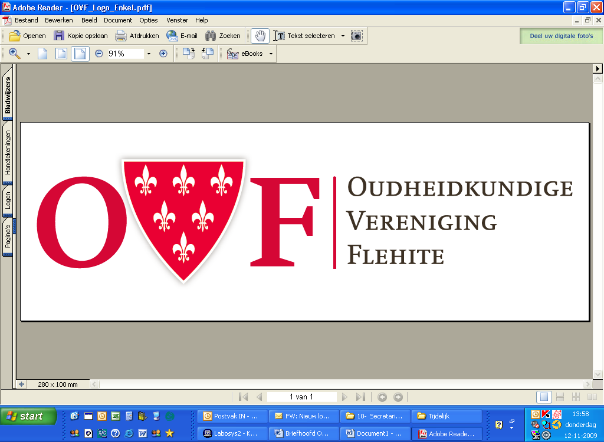        Forum Ruimtelijk Erfgoed FlehiteOver de  toekomst  van het Flint  gebouwencomplexInleidingEr zal een moment komen dat er uitgebreid zal moeten worden nagedacht over de kansen die het huidige Flintgebouw heeft in een veranderende  culturele en maatschappelijke situatie. Het brede palet aan culturele uitingen en de congresdruk zal alleen maar toenemen. Daarnaast zal het energieverlies in een verouderd gebouw en het vertrekt van het creativiteitscentrum een fundamentele voortbestaan discussies gaan oproepen. Was de grote zaal in eerste instantie een vervanger van de Markthal/feestzaal, nu worden aan een dergelijke zaal andere eisen gesteld. Ook de theaterzaal is voor een behoorlijke exploitatie aan de kleine kant. Zeker nu er op fietsafstand een grote theaterzaal is bij gekomen (Afas).DiscussieHet Forum Ruimtelijk Erfgoed Flehite wil een aanzet geven aan een publieke discussie, zonder zelf een vooringenomen standpunt te bepalen, om zo betrokkenen, verhuurders, gebruikers en omwonende vroegtijdig aan te sporen hun gedachten over de toekomst te laten gaan.Het huidige gebouw is passend ontworpen in de structuur van de binnenstad. Storend is de decortoren die uit functionaliteit een grote hoogte heeft gekregen maar binnen het stedelijk dakenlandschap een vreemde eend in de bijt is en blijft.De omvang van het complex doet in zijn plattegrond recht aan de kleinschalige structuur van de binnenstad met haar binnenstraten en stegen. Uit praktische overwegingen zijn ze gesloten en wordt het complex daarmee een niet te doorkruisen bastion. De hoogte maakt het gebouw voor meerdere doeleinden toegankelijk en ook is het bewoonbaar maken een reële optie.Uitgangspunt zou moeten zijn het gebouw in zijn vorm en structuur om bovengenoemde redenen zoveel mogelijk te behouden. Hoofdlijn zou gehanteerd kunnen worden: binnenste buiten keren van het gehele gebouw. De gangen worden weer straten en de balkons galerijen. De coulissentoren kan afgetopt worden en de koepel het dak van een nieuw marktplein worden. De theaterzaal kan haar functie behouden alleen voor kleinere producties.De in te bouwen woningen en bedrijven kunnen samen een nieuwe dynamiek leveren die een uitstraling kunnen hebben op het omliggende woongebied. De parkeervraag kan opgevangen in de garage en hoeft niet ten koste te gaan van het gebouw zelf en het aanliggende groen. De huidige parkeergelegenheid aan de Teut kan dan omgezet worden naar een plantsoen voor de buurt en daarmee een verbindende schakel tussen de nieuwe Flint en aanliggende woningen. ProgrammeringHet programma van eisen moet niet worden overgelaten aan een ontwikkelaar met een korte termijn geheugen en visie en een wens om snel rendement te willen halen. Eerst zal vanuit de gemeente/corporaties/investeerders een kwaliteitsbeschrijving voor dit stedelijk gebied moeten komen. Op grond hiervan zullen deelnemende partijen en nog te vragen partijen gevraagd moeten worden het “vage” doel te willen onderschrijven en bereid zijn een ontwikkelingsproces in te gaan.Voorlopig doelHet ontwikkelen van een nieuw woongebied met kleine bedrijvigheid aangevuld met een culturele instelling waarbij  gedacht wordt aan kleine voorstellingen/de Ploegh/tentoonstellingen/museum/horeca met behoud van het oorspronkelijk gebouw.In het komende collegeprogramma zal een paragraaf moeten worden opgenomen om de gedachtenvorming op gang te brengen en de kwaliteitsbewaking te borgen.Wij bieden ons aan met u mee te willen denken en onze inzichten met u te delen.Amersfoort,  november 2021Het Forum bestaat uit:Tom de Wit, stedenbouwkundige (voorzitter)Rob Blaauw, volkshuisvester (secretaris)Nico Vink, stedenbouwkundigeJan Bos, architectTrudy de Mooij, voorlichter r.o.Rudi Gnirrep, bouwkundigeJan Bronius, bewoner/bouwkundigeHet Forum Ruimtelijk Erfgoed is onderdeel van de Oudheidkundige Vereniging Flehite Amersfoort	Pagina 2